ГЛАВНОЕ УПРАВЛЕНИЕ МИНИСТЕРСТВА РОССИЙСКОЙ ФЕДЕРАЦИИПО ДЕЛАМ ГРАЖДАНСКОЙ ОБОРОНЫ, ЧРЕЗВЫЧАЙНЫМ СИТУАЦИЯМИ ЛИКВИДАЦИИ ПОСЛЕДСТВИЙ СТИХИЙНЫХ БЕДСТВИЙ ПО РЕСПУБЛИКЕ САХА (ЯКУТИЯ)ФЕДЕРАЛЬНОЕ ГОСУДАРСТВЕННОЕ БЮДЖЕТНОЕ УЧРЕЖДЕНИЕ «ВСЕРОССИЙСКИЙ НАУЧНО-ИССЛЕДОВАТЕЛЬСКИЙ ИНСТИТУТ ПО ПРОБЛЕМАМ ГРАЖДАНСКОЙ ОБОРОНЫ И ЧРЕЗВЫЧАЙНЫХ СИТУАЦИЙ МЧС РОССИИ» 
(ФЕДЕРАЛЬНЫЙ ЦЕНТР НАУКИ И ВЫСОКИХ ТЕХНОЛОГИЙ)ЯКУТСКОЕ РЕГИОНАЛЬНОЕ ОТДЕЛЕНИЕ РОССИЙСКОГО СОЮЗА СПАСАТЕЛЕЙ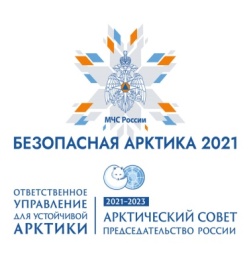 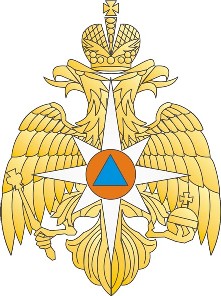 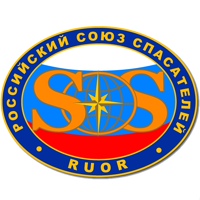 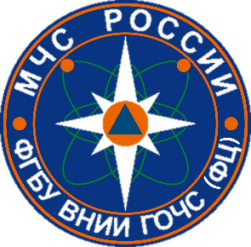 Круглый стол«Потенциал научных исследований Якутии для снижения негативного влияния изменения климата»2021Основные темы круглого столаРезультаты оценки влияния глобального изменения климата на риски чрезвычайных ситуаций природного и техногенного характера в Якутии.Выявление наиболее актуальных для Республики Саха (Якутия) направлений исследований и предложение мер по снижению риска чрезвычайных ситуаций в условиях глобального изменения климата.Презентация техники и технологий предотвращения и ликвидации чрезвычайных ситуаций, обусловленных глобальным изменением климата.Требования к выступлению с докладомВремя выступления с докладом – до 10 минут. Презентационные материалы к докладу (в формате .ppt/.pptx) направляются до 30 августа 2021 года на адрес электронной почты: E-mail: nakhodkin@mail.ruПРОГРАММАПроектРезолюциякруглого стола «Потенциал научных исследований Якутии для снижения негативного влияния изменения климата»Ключевой задачей Резолюции является сбор инициатив для использования всеми заинтересованными сторонами в целях совершенствования государственного регулирования и администрирования в области предупреждения и ликвидации угроз, внедрения лучших практик и подходов в сфере изменения климата и деградации многолетней мерзлоты. Последнее десятилетие стало самым жарким на планете Земля. За этот период на территории Республики Саха (Якутия) произошло свыше 270 чрезвычайных ситуаций (ЧС) различного характера. Обсудив актуальные проблемы Арктической зоны Российской Федерации, обусловленные изменением климата в высоких широтах, приводящие к нарушению безопасной жизнедеятельности, возрастающим экономическим и экологическим рискам, заявляем:риски природных, техногенных и биолого-социальных чрезвычайных ситуаций, возникающие в процессе изменения климата, несут значительную угрозу для населения и объектов экономики Арктической зоны Российской Федерации;высокие риски чрезвычайных ситуаций обусловлены, в том числе изменением границ областей многолетней мерзлоты, заторными и паводковыми наводнениями, природными пожарами и другими процессами;мировой опыт показывает, что более эффективной мерой в системе управления рисками является их предупреждение; практика перехода от стратегии ликвидации ЧС к стратегии предупреждения позволяет значительно сократить финансовые средства, избежать негативных социально-экономических последствий;предупреждение ЧС в условиях изменения климата потребует научного подхода к установлению и исключению причин их возникновения, разработке комплекса предупредительных мероприятий, созданию передовых технологий мониторинга объектов их рационального размещения и т.д.первоочередной государственной задачей в стратегии предупреждения ЧС должно стать совершенствование системы мониторинга и прогнозирования ЧС, позволяющей заблаговременно выявлять риски, анализировать их последствия и разрабатывать комплекс эффективных мер защиты населения и территорий, предотвратить ущерб;рост аварийности объектов экономической вследствие повышения температур и снижения несущей способности многолетнемерзлых грунтов, потребуют совершенствования организации сети комплексного геотехнического мониторинга эксплуатируемых зданий и сооружений; при решении задач по предупреждению чрезвычайных ситуаций природного и техногенного характера на территории АЗРФ следует внедрить Мобильный диагностический комплекс оценки технического состояния зданий и сооружений, предназначенный для оперативной оценки технического состояния зданий и сооружений (объектов);особенности территории арктической зоны в условиях изменения климата требуют адаптации действующей, а также создание специальной техники и технологий проведения аварийно-спасательных работ;по результатам низкотемпературных натурных испытаний узлов и деталей техники и оборудования может быть разработана программа «Пожарно-спасательная техника Арктики», что ускорит создание хладостойких материалов, а также пожарной и спасательной техники в исполнении «Арктика»;Участники круглого стола выражают глубокую благодарность его организаторам - Правительству Республики Саха (Якутия, ГУ МЧС России по Республике Саха (Якутия), за предоставленную возможность обмена мнениями по актуальной проблеме в области реализации потенциала научных исследований Республики Саха (Якутия) для снижения негативного влияния изменения климата.Предложения в проект Резолюцииследует направить в адрес организаторов Конференции до 10.09.2021 г.E-mail: nakhodkin@mail.ruМесто проведения:Исторический парк «Россия – моя история» в Республике Саха (Якутия), г. Якутск, ул. Уткина 4.Дата проведения:7 сентября 2021 г.Регистрация:09.30-10.00Время проведения:10.00-17.00Состав участников:Цель:представители научных и высших учебных заведений, расположенных на территории Республики Саха (Якутия)органов исполнительной власти субъектов Российской Федерации, органов местного самоуправления, государственных корпораций, структурных подразделений ГУ МЧС России по Республике Саха (Якутия).обмен знаниями и опытом, демонстрация результатов и достижений в области обеспечения безопасности жизнедеятельности населения и защиты территорий от чрезвычайных ситуаций, обусловленных глобальным изменением климата на примере Якутии.Модератор:НАХОДКИН Николай Александрович, представитель ФГБУ ВНИИ ГО ЧС (ФЦ) в Республике Саха (Якутия), Председатель совета Якутского отделения Российского союза спасателей, почетный полярник России.Контактная информация:E-mail: nakhodkin@mail.ru№ п/пСодержаниеВремя выступленияВремя выступленияВыступающиеПриветственное обращение, вступительное словоПриветственное обращение, вступительное слово10.0010.05-10.0510.1010.0010.05-10.0510.10САДОВНИКОВ ДМИТРИЙ ДМИТРИЕВИЧ, Первый заместитель председателя правительства РС (Я), Председатель КЧСГАРИН ПАВЕЛ СЕРГЕЕВИЧ, начальник ГУ МЧС РФ по РС (Я), генерал-майор в/с«Планирование научных исследований для снижения негативного влияния изменения климата в Якутии»«Планирование научных исследований для снижения негативного влияния изменения климата в Якутии»10.1010.2010.1010.20НАХОДКИН НИКОЛАЙ АЛЕКСАНДРОВИЧ, к.б.н., представитель ВНИИ ГО ЧС в РС (Я), модераторОб изменении климата в ЯкутииОб изменении климата в ЯкутииОб изменении климата в ЯкутииОб изменении климата в ЯкутииОб изменении климата в ЯкутииИзменения климата в Якутии за последние 50 лет.10.2010.3210.2010.32СКАЧКОВ ЮРИЙ БОРИСОВИЧ Институт мерзлотоведения СО РАНРоль мерзлотных экосистем Якутии в контексте глобального изменения климата10.32.10.44.10.32.10.44.МАКСИМОВ ТРОФИМ ХРИСТОФОРОВИЧ д.б.н., заместитель председателя по науке и международным проектам, ФИЦ ЯНЦ СО РАН Вопросы10.4410.5010.4410.50Лесные пожарыЛесные пожарыЛесные пожарыЛесные пожарыЛесные пожары«Лесные пожары в Якутии: проблемы, прогноз, профилактика»10.50.11.00.10.50.11.00.ИСАЕВ АЛЕКСАНДР ПЕТРОВИЧ, д.б.н., заместитель директора Институт биологических проблем криолитозоны СО РАН«Влияние глобального потепления на лесопожарную обстановку в Восточной Сибири».11.00.11.10.11.00.11.10.СОЛОВЬЕВ ВЛАДИМИР СТЕПАНОВИЧ, старший научный сотрудник, к.ф.-м.н. ИКФИА СО РАН5.«Создание системы оптического мониторинга космических угроз на территории Республики Саха (Якутия)»11.1011.2011.1011.20НИКОЛАШКИН СЕМЕН ВИКТОРОВИЧ, зам. директора по научной работе, к.ф.-м.н. Института космофизических исследований и аэрономии имени Ю.Г. Шафера (ИКФИА СО РАН),6.«Грозовая активность в Якутии».11.2011.3011.2011.30КОЗЛОВ ВЛАДИМИР ИЛЬИЧ, ведущий научный сотрудник, к.ф.-м.н.  ИКФИА СО РАНВопросы11.3011.4011.3011.40Мерзлотоведение (устойчивость сооружений, деградация территорий)Мерзлотоведение (устойчивость сооружений, деградация территорий)Мерзлотоведение (устойчивость сооружений, деградация территорий)Мерзлотоведение (устойчивость сооружений, деградация территорий)Мерзлотоведение (устойчивость сооружений, деградация территорий)7.«Реакция многолетних мерзлотных пород на потепление климата в Якутии»11.4011.5011.4011.50ФЕДОРОВ АЛЕКСАНДР НИКОЛАЕВИЧ, д.г.н. заместитель директора Института мерзлотоведения имени П.И. Мельникова СО РАН8«Анализ риска аварий резервуаров и газопроводов в условиях Арктики».
11.5012.0011.5012.00ЗАХАРОВА МАРИНА ИВАНОВНА, ведущий научный сотрудник, к.т.н .Институт физико-технических проблем Севера имени В.П. Ларионова СО РАН (ИФТПС СО РАН),9.«Проблема обеспечения безопасности жилых зданий г. Якутска»12.0012.1012.0012.10ПОСЕЛЬСКИЙ ФЕДОР ФЕДОРОВИЧ, к.т.н., заведующий кафедрой промышленного и гражданского строительства СВФУ им. М.К. Аммосова, НАЗАРОВ ТИМУР АЛЕКСАНДРОВИЧ, ассистент СВФУ 10.«Диагностика и мониторинг технического состояния системы «грунт-сооружение»» в условиях вечной мерзлоты».12.1012.2012.1012.20КИРЖАКОВ ИГОРЬ ФЕДОРОВИЧ, к.т.н., ФГБУ ВНИИ ГО ЧС (ФЦ),Г.М. НИГМЕТОВ, Т.Г.НИГМЕТОВ, А.М.САВВИНОВ ФГБУ ВНИИ ГО ЧС (ФЦ)ГидрологияГидрологияГидрологияГидрологияГидрология11.«Гидрологические риски в криолитозоне и общественные механизмы их снижения». 12.20 12.3012.20 12.30ТАНАНАЕВ НИКИТА ИВАНОВИЧ    Институт мерзлотоведения имени П.И. Мельникова СО РАН12«Применение ГИС-технологий при оценке эрозионной деятельности рек Якутии»12.3012.4012.3012.40АНДРЕЕВ ДМИТРИЙ ВАСИЛЬЕВИЧ старший преподаватель кафедры «Техносферная безопасность» Горного института СВФУКофе-брейк 12-40  – 13-00Кофе-брейк 12-40  – 13-00Кофе-брейк 12-40  – 13-00Кофе-брейк 12-40  – 13-00Кофе-брейк 12-40  – 13-00 Испытания техники в экстремальном климате   Испытания техники в экстремальном климате   Испытания техники в экстремальном климате   Испытания техники в экстремальном климате   Испытания техники в экстремальном климате  13. «Испытательный полигон СВФУ как площадка проведения испытаний техники и технологий для нужд гражданской обороны и чрезвычайных ситуаций в условиях Арктики»13.0013.1013.0013.10ФИЛИППОВ ДМИТРИЙ ВАСИЛЬЕВИЧ, к.э.н., декан Автодорожного факультета СВФУНОЕВ ИВАН ИВАНОВИЧ, к.т.н., директор Испытательного полигона СВФУ, доцент кафедры «Машиноведение» Автодорожного факультета СВФУ14.«Перспективы создания межведомственной «дорожной карты» с учетом деградации многолетней мерзлоты» 13.1013.2013.1013.20МЯРИН АЛЕКСАНДР НИКОЛАЕВИЧ директор ООО «Арктик СпецМаш», сервисная компания ГАУ «Технопарк»15.«Специализированный наземный, всепогодный, мобильный аварийно-спасательный комплекс для условий Арктической части Республики Саха (Якутия)»13.2013.3013.2013.30ШЕСТАКОВ МИХАИЛ ВЯЧЕСЛАВОВИЧ начальник ГБУ Республики Саха (Якутия) «Служба спасения Республики Саха (Якутия)16.«Повышение эффективности эксплуатации трансмиссии пожарных автомобилей в низкотемпературных условиях»13.3013.4013.3013.40БОРИСОВ АРЫЛХАН ЛЮБОМИРОВИЧ старший преподаватель кафедры «Техносферная безопасность» Горного института СВФУ17.«Существующие технологии сбора информации для научного анализа и прогноза» 13.4013.5013.4013.50ВАСИЛЬЕВ ПЕТР КСЕНОФОНТОВИЧ,ЕФИМОВ ВАСИЛИЙ МОИСЕЕВИЧ ИФТПС СО РАНВопросы13.50 14.0013.50 14.0014.00-15.00Официальное открытие межведомственных опытно-исследовательских учений по выполнению мероприятий по защите территорий, входящих в Арктическую зону Российской Федерации от ЧСГАРИН ПАВЕЛ СЕРГЕЕВИЧ, начальник ГУ МЧС РФ по РС (Я), генерал-майор в/с (режим ВКС)14.00-15.00Официальное открытие межведомственных опытно-исследовательских учений по выполнению мероприятий по защите территорий, входящих в Арктическую зону Российской Федерации от ЧСГАРИН ПАВЕЛ СЕРГЕЕВИЧ, начальник ГУ МЧС РФ по РС (Я), генерал-майор в/с (режим ВКС)14.00-15.00Официальное открытие межведомственных опытно-исследовательских учений по выполнению мероприятий по защите территорий, входящих в Арктическую зону Российской Федерации от ЧСГАРИН ПАВЕЛ СЕРГЕЕВИЧ, начальник ГУ МЧС РФ по РС (Я), генерал-майор в/с (режим ВКС)14.00-15.00Официальное открытие межведомственных опытно-исследовательских учений по выполнению мероприятий по защите территорий, входящих в Арктическую зону Российской Федерации от ЧСГАРИН ПАВЕЛ СЕРГЕЕВИЧ, начальник ГУ МЧС РФ по РС (Я), генерал-майор в/с (режим ВКС)14.00-15.00Официальное открытие межведомственных опытно-исследовательских учений по выполнению мероприятий по защите территорий, входящих в Арктическую зону Российской Федерации от ЧСГАРИН ПАВЕЛ СЕРГЕЕВИЧ, начальник ГУ МЧС РФ по РС (Я), генерал-майор в/с (режим ВКС)СейсмологияСейсмологияСейсмологияСейсмологияСейсмология18.«Сейсмические риски в Арктической зоне Якутии»15.0015.1015.0015.10ШИБАЕВ СЕРГЕЙ ВАЛЕНТИНОВИЧ Директор ЯФ ФИЦ ЕГС РАН19.«Оценка возможного индивидуального сейсмического риска с учетом реального технического состояния в условиях вечной мерзлоты»15.1015.2015.1015.20Г.М. НИГМЕТОВ, к.т.н., Т.Г.НИГМЕТОВ, А.М.САВВИНОВ ФГБУ ВНИИ ГО ЧС (ФЦ)по ВКСВопросы15.20 15.2515.20 15.25Безопасность жизнедеятельностиБезопасность жизнедеятельностиБезопасность жизнедеятельностиБезопасность жизнедеятельностиБезопасность жизнедеятельности20."Загрязнение почв Арктической зоны РС (Я) нефтью и его экологические последствия"15.2515.3515.2515.35ЛИФЦИЦ САРА ХАИМОВНА, ведущий научный сотрудник, к.х.н., ГЛЯЗНЕЦОВА ЮЛИЯ СТАНИСЛАВОВНА, и.о. заведующий лабораторией, к.х.н., ЕРОФЕЕВСКАЯ ЛАРИСА АНАТОЛЬЕВНА, старший научный сотрудник, к.б.н., ЧАЛАЯ ОЛЬГА НИКОЛАЕВНА, ведущий научный сотрудник, к.г.-м.н., ЗУЕВА ИРАИДА НИКОЛАЕВНА, ведущий научный сотрудник, к.г.-м.н, Институт проблем нефти и газа СО РАН21."Способы ускорения сроков реабилитации нефтезагрязненных земель в условиях Крайнего Севера"15.3515.4515.3515.45ЕРОФЕЕВСКАЯ ЛАРИСА АНАТОЛЬЕВНА, старший научный сотрудник, к.б.н., Институт проблем нефти и газа СО РАН22.«Коррозионный мониторинг трубопроводов электрохимическим методом линейной поляризации в условиях Крайнего Севера»15.4515.5015.4515.50ЕГОРОВА ТУЙАРА РУСЛАНОВНА зав. лабораторией кафедры «Недропользование» Геологоразведочного факультета СВФУЭВЕРСТОВ ЭДУАРД АНАТОЛЬЕВИЧ лаборатория кафедры «Недропользование» Геологоразведочного факультета СВФУ23.«Возможности Северного Форума в предотвращении чрезвычайных ситуаций в северных регионах»15.5516.0515.5516.05МАКСИМОВА ДАРЬЯНА ДМИТРИЕВНА заместитель исполнительного директора Северного Форума 8(916)556-53-9124.Портал «Безопасная Якутия»16.0516.1516.0516.15КУЗНЕЦОВ АЛЕКСЕЙ ДМИТРИЕВИЧ инженер ООО «Сателлит Ком»25.«Совершенствование способов тушения лесных и торфяных пожаров с помощью плоскосворачиваемых рукавов»16.1516.2516.1516.25ТИМОФЕЕВ ВЛАДИМИР ДМИТРИЕВИЧ к.т.н., завкафедрой «Техносферная безопасность» Горного института СВФУВопросы16.25.16.3016.25.16.30Обсуждения и завершение заседания(время выступления до 5 минут)Обсуждения и завершение заседания(время выступления до 5 минут)Обсуждения и завершение заседания(время выступления до 5 минут)Обсуждения и завершение заседания(время выступления до 5 минут)Обсуждения и завершение заседания(время выступления до 5 минут)16.3016.5516.3016.55Подведение итоговПодведение итоговПодведение итоговПодведение итоговПодведение итоговЗаключительное слово:Заключительное слово:16.5516.55НАХОДКИН НИКОЛАЙ АЛЕКСАНДРОВИЧ, к.б.н., представитель ФГБУ ВНИИ ГО ЧС (ФЦ) в РС (Я), председатель совета ЯРО РОССОЮЗСПАСПриглашенные к участию без доклада в режиме ВКСПриглашенные к участию без доклада в режиме ВКСПриглашенные к участию без доклада в режиме ВКСПриглашенные к участию без доклада в режиме ВКСПриглашенные к участию без доклада в режиме ВКСГлавы МО, поселений Арктической зоны Республики Саха (Якутия)По времени обсуждения заседанияПо ссылке, предоставленной ГУ МЧС России по Республике Саха (Якутия)По ссылке, предоставленной ГУ МЧС России по Республике Саха (Якутия)“Республиканский центр медицины катастроф МЗ РС(Я)”По времени обсуждения заседанияПо ссылке, предоставленной ГУ МЧС России по Республике Саха (Якутия)По ссылке, предоставленной ГУ МЧС России по Республике Саха (Якутия)АО «Морской порт Тикси»По времени обсуждения заседанияПо ссылке, предоставленной ГУ МЧС России по Республике Саха (Якутия)По ссылке, предоставленной ГУ МЧС России по Республике Саха (Якутия)АО Авиакомпания «Полярные авиалинии»По времени обсуждения заседанияПо ссылке, предоставленной ГУ МЧС России по Республике Саха (Якутия)По ссылке, предоставленной ГУ МЧС России по Республике Саха (Якутия)ФПК «Аэропорты Севера»По времени обсуждения заседанияПо ссылке, предоставленной ГУ МЧС России по Республике Саха (Якутия)По ссылке, предоставленной ГУ МЧС России по Республике Саха (Якутия)Филиал «Аэронавигация Восточной Сибири»По времени обсуждения заседанияПо ссылке, предоставленной ГУ МЧС России по Республике Саха (Якутия)По ссылке, предоставленной ГУ МЧС России по Республике Саха (Якутия)